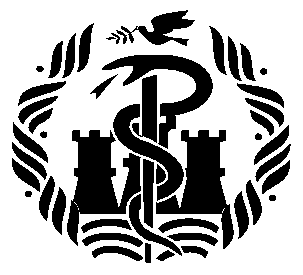 ДОМ ЗДРАВЉА “НОВИСАД”НОВИ САД, БУЛЕВАР ЦАРА ЛАЗАРА 75КОНКУРСНА ДОКУМЕНТАЦИЈАЗа јавну набавкуУСЛУГЕ СТРУЧНОГ НАДЗОРА НАД ИЗВОЂЕЊЕМ РАДОВА И КООРДИНАТОРА ЗА БЕЗБЕДНОСТ И ЗДРАВЉЕ НА РАДУРедни број јавне набавке за текућу годину: ЈН 42/19На основу члана 61. Закона о јавним набавкама („Сл. гласникРепубликеСрбије“, бр.124/12 и 14/15 и 68/15), и члана 2. Правилника о обавезним елементима конкурсне документације и начину доказивања испуњености услова („Сл. Гласник Републике Србије“ бр.86/15), конкурсна документација у отвореном поступку садржи:1. Опште податке о јавној набавци: предмет јавне набавке и опис сваке партије (ако је предмет јавне набавке обликован по партијама) – Прилог број 12. Критеријумe за доделу уговора – Прилог број 23. Врсту, техничке каракатеристике (спецификације), квалитет, количину и опису слуга, обезбеђивање гаранције квалитета, место и рок испоруке – Прилог број 34. Услове за учешће у поступку јавне набавке из чл. 75.и 76. Закона о јавним набавкама и упутство како се доказује испуњеност тих услова, услови које мора да испуни подизвођач у складу са чланом 80. ЗЈН и услови које мора да испуни сваки од подизвођача из групе понуђача у складу са чланом 81. ЗЈН – Прилог број 45. Упутство понуђачима како да сачине понуду – Прилог број 56. Образац понуде – Прилог број 67. Образац структуре понуђене цене – Прилог број 78. Модел уговора – Прилог број 89. Образац трошкова припреме понуде – Прилог број 910. Образац изјаве о независној понуди – Прилог број 1011. Изјава о поштовању обавеза које произилазе из важећих прописа о заштити на раду, запошљавању и условима рада, заштити животне средине, као и да нема забрану обављања делатности која је на снази у време подношења понуде - Прилогброј 1112. Образац референтна листа– Прилог број 1213. Образац потврде о извршеним услугама – Прилог број 1314. Прилог број 14 – Модел меничног овлашћења15. Прилог број 15 – Образац изјаве о достављању полисе осигурања 16. Прилог број 16 – Образац изјаве о обиласку локације на којој ће се изводити радови и увид у пројектну документацију за предвиђене радовеПрилог број 1.ОПШТИ ПОДАЦИ О ЈАВНОЈ НАБАВЦИНазивнаручиоца: ДОМЗДРАВЉА „НОВИСАД“Адреса: Булевар цара Лазара 75, НовиСадЛице овлашћено за потписивањеуговора: Прим.др Веселин Бојат, хирург - ортопедИнтернет страница наручиоца: www.dzns.rsВрста поступка: Отворени поступак јавне набавке Број јавне набавке: ЈН 42/19Предмет набавке (добра, услуге, радови): УСЛУГЕ СТРУЧНОГ НАДЗОРА НАД ИЗВОЂЕЊЕМ РАДОВА И КООРДИНАТОРА ЗА БЕЗБЕДНОСТ И ЗДРАВЉЕ НА РАДУ71520000–Услуге грађевинског надзораПоступак се спроводи ради: Закључења уговора о јавној набавци. Лице за контакт: Одсек јавних набавки и контролингаЕлектронска адреса: dzns@eunet.rsТелефон:021/4879-030, 4879-031, 4879-032ПИБ: 101695296Број страна конкурсне документације: 44Преузимање конкурсне документације Наручилац ће од дана објављивања позива на начин одређен Законом о јавним набавкама омогућити преузимање конкурсне документације, тако што ће документација бити доступна на интернет страници наручиоца и на Порталу јавних набавки.Позив за подношење понуде објављен је дана 06.11.2019. године Позив за подношење понуде објављен је и на Порталу службених гласила РС и база прописа.Комуникација у поступку јавне набавкеЧланом 20. став 1. Закона о јавним набавкама предвиђено је да се комуникација у поступку јавне набавке одвија писаним путем, односно путем поште, електронске поште или факсом, као и објављивањем од стране наручиоца на Порталу јавних набавки.Пријем докумената у поступку јавне набавке наручилац врши само у своје радно време.Радно време наручиоца је од понедељка до петка, од 7,00 до 14,00 часова.Паковање и достављање понуде Понуђач доставља понуду у затвореној коверти или кутији, тако да се при отварању може са сигурношћу утврдити да се први пут отвара. На задњој страни коверте треба обавезно навести име и адресу понуђача, што омогућава да понуда буде враћена неотворена, у случају да се прогласи неблаговременом. Ако коверта није затворена и означена на начин описан овим Упутством, наручилац не преузима никакву одговорност уколико понуда залута или се отвори пре времена. Понуде се достављају у затвореној коверти препорученом пошиљком или личном доставом на адресу: Дом здравља "НовиСад", НовиСад, улица Булевар цара Лазара 75, поштом или преко писарнице Дома здравља "НовиСад".Писарница ради сваки радни дан од 7,00 до 14,00 часова. На коверти обавезно написати: ПОНУДА – НЕ ОТВАРАТИ, ЗА ЈАВНУ НАБАВКУ БРОЈ ЈН 42/19 УСЛУГЕ СТРУЧНОГ НАДЗОРА НАД ИЗВОЂЕЊЕМ РАДОВА И КООРДИНАТОРА ЗА БЕЗБЕДНОСТ И ЗДРАВЉЕ НА РАДУ.	На предњој страни коверте навести да ли се понуда односи на целокупну набавку или на појединачне партије, уколико је предмет набавке обликован у више партија. Подношење понуда је до: 10.12.2019. године до 11.00 сати.5) Јавно отварање понуда Наручилац ће извршити јавно отварање понуда по истеку рока за подношење понуда у току истог дана 10.12.2019. године, у 11,30 часова, у малој сали (број 13) на првом спрату управне зграде Дома здравља „Нови Сад“, Нови Сад, Булевар цара Лазара 75. Представник Понуђача који присуствује јавном отварању понуда предаје Наручиоцу пуномоћје за присуствовање јавном отварању понуда, оверено печатом и потписано од стране овлашћеног лица. 	Уколико представник понуђача нема одговарајуће пуномоћје он може да присуствује поступку отварања понуда као општа јавност али нема право да активно учествује у поступку отварања понуда.	У поступку отварања понуда могу активно учествовати само овлашћени представници понуђача. Активно учествовање подразумева давање примедби на поступак отварања понуда, могућност увида у понуде и то само у оне податке из понуде који се уносе у записник о отварању понуда, потписивање и преузимање записника по завршеном отварању понуда.Представник понуђача који учествује у поступку отварања понуда има право да приликом отварања понуда изврши увид у податке из понуде (који су одређени као елементи критеријума и који се могу нумерички приказати - члан 104. став 1. тачка 9. Закона о јавним набавкама)  који се уносе у записник о отварању понуда.	Приликом отварања понуда наручилац не може да врши стручну оцену понуда.Ако је поднета неблаговремена понуда, Наручилац ће је по окончању поступка отварања вратити неотворену понуђачу, са назнаком да је поднета неблаговремено.6) Рок важења понуде Рок важења понуде не може бити краћи од 60 дана од дана отварања понуда. У случају истека рока важења понуде, наручилац ће у писаном облику затражити од понуђача продужење рока важења понуде. Понуђач који прихвати захтев за продужење рока важења понуде не може мењати понуду. Захтеви и одговори у вези са тим достављаће се у писаном облику. 7) Врста другог релевантног доказа који је од значаја за уредно извршење обавеза понуђача по раније закљученим уговорима о јавним набавкама; Наручилац може одбити понуду уколико поседује доказ да је понуђач у претходне три године пре објављивања позива за подношење понуде у поступку јавне набавке:поступао супротно забрани из члана 23. и члана 25. ЗЈН;учинио повреду конкуренције;доставио неистините податке у понуди или без оправданих разлога одбио да закључи уговор о јавној набавци, након што му је уговор додељен;одбио да достави доказе и средства обезбеђења на шта се у понуди обавезао.Наручилац може одбити понуду уколико поседује доказ који потврђује да понуђач није испуњавао своје обавезе по раније закљученим уговорима о јавним набавкама који су се односили на исти предмет набавке, за период од претходне три године пре објављивања позива за подношење понуде.Докази могу бити:правоснажна судска одлука или коначна одлука другог надлежног органа;исправа о реализованом средству обезбеђења испуњења обавеза у поступку јавне набавке или испуњења уговорних обавеза;исправа о наплаћеној уговорној казни;рекламације потрошача, односно корисника, ако нису отклоњене у уговореном року;извештај надзорног органа о изведеним радовима који нису у складу са пројектом, односно уговором;изјава о раскиду уговора због неиспуњења битних елемената уговора дата на начин и под условима предвиђеним законом којим се уређују облигациони односи;доказ о ангажовању на извршењу уговора о јавној набавци лица која нису означена у понуди као подизвођачи, односно чланови групе понуђача;други одговарајући доказ примерен предмету јавне набавке који се односи на испуњење обавеза у ранијим поступцима јавне набавке или по раније закљученим уговорима о јавним набавкама и то писана изјава понуђача о немогућности испуњења преузетих уговорних обавеза, или записник наручиоца о рекламацији на испоручена добра/услуге/радове, о непоштовању других уговорних обавеза и друго.Наручилац може одбити понуду ако поседује правоснажну судску одлуку или коначну одлуку другог надлежног органа, који се односи на поступак који је спровео или уговор који је закључио и други наручилац ако је предмет јавне набавке истоврсан. 8) Одлука о додели уговора На основу извештаја о стручној оцени понуда, наручилац доноси одлуку о додели уговора, у року одређеном у позиву за подношење понуда. Рок из става 1. овог члана не може бити дужи од 25 дана од дана отварања понуда.Наручилац је дужан да одлуку о додели уговора објави на Порталу јавних набавки и на својој интернет страници у року од три дана од дана доношења.Наручилац може доделити уговор понуђачу чија понуда садржи понуђену цену већу од процењене вредности јавне набавке, ако није већа од упоредиве тржишне цене и ако су понуђене цене у свим одговарајућим понудама веће од процењене вредности јавне набавке.Понуђач има право да изврши увид у документацију о спроведеном поступку јавне набавке после доношења одлуке о додели уговора, односно одлуке о обустави поступка, о чему може поднети писани захтев наручиоцу.Наручилац има право да обустави поступак јавне набавке у складу са чланом 109. ЗЈН.9) Рок у коме ће понуђач чија је понуда изабрана као најповољнија приступити закључењу уговора Наручилац је дужан да уговор о јавној набавци достави понуђачу којем је уговор додељен у року од осам дана од дана протека рока за подношење захтева за заштиту права.После доношења одлуке о додели уговора рок за подношење захтева за заштиту права је 10 дана од дана објављивања одлуке на Порталу јавних набавки.Ако наручилац не достави потписан уговор понуђачу у року из првог става, понуђач није дужан да потпише уговор што се неће сматрати одустајањем од понуде и не може због тога сносити било какве последице, осим ако је поднет благовремен захтев за заштиту права.Ако понуђач којем је додељен уговор одбије да закључи уговор о јавној набавци, наручилац може да закључи уговор са првим следећим најповољнијим понуђачем.Ако је у случају из претходног става због методологије доделе пондера потребно утврдити првог следећег најповољнијег понуђача, наручилац ће поново извршити стручну оцену понуда и донети одлуку о додели уговора.Прилогброј 2.КРИТЕРИЈУМИ ЗА ДОДЕЛУ УГОВОРАСви елементи критеријума на основу којих се додељује уговор, који морају бити описани и вредносно изражени, као и методологија за доделу пондера за сваки елемент критеријума која ће омогућити накнадну објективну проверу оцењивања понудаКРИТЕРИЈУМ ЗА доделу уговора је НАЈНИЖЕ ПОНУЂЕНА ЦЕНАЕлементи критеријума односно начин на основу којих ће наручилац извршити доделу уговора у ситуацији када постоје две или више понуда са једнаким бројем пондера или истом понуђеном ценомУ случају постојања две или више понуда са истом најнижом понуђеном ценом Наручилац ће доделити уговор жребањем. О начину, времену и месту одржавања жребања, Наручилац ће писмено обавестити понуђаче. Жребање је јавно и о истом ће бити сачињен записник. Прилог број 3ПОДАЦИ О ВРСТИ, ТЕХНИЧКИМ КАРАКТЕРИСТИКАМА (СПЕЦИФИКАЦИЈЕ), КВАЛИТЕТУ, КОЛИЧИНИ И ОПИС ДОБАРА, РАДОВА ИЛИ УСЛУГА НАЧИН СПРОВОЂЕЊА КОНТРОЛЕ И ОБЕЗБЕЂИВАЊА ГАРАНЦИЈЕ КВАЛИТЕТА, РОК ИЗВРШЕЊА, МЕСТО ИЗВРШЕЊА ИЛИ ИСПОРУКЕ ДОБАРА, ЕВЕНТУАЛНЕ ДОДАТНЕ УСЛУГЕ И СЛ.3.1.  Опис услуга:  УСЛУГЕ СТРУЧНОГ НАДЗОРА НАД ИЗВОЂЕЊЕМ РАДОВА И КООРДИНАТОРА ЗА БЕЗБЕДНОСТ И ЗДРАВЉЕ НА РАДУПодаци о радовима над којима се врши стручни надзор:У оквиру Програма реконструкције и унапређења објеката јавне намене у јавној својини у секторима образовања, здравства, социјалне заштите и спорта, који спроводи Канцеларија за управљање јавним улагањима Владе Републике Србије (У даљем тексту: КУЈУ) реализује се Пројекат реконструкције, санације и адаптације објекта у јавној својини Града Новог Сада на Булевару цара Лазара број 77 у Новом Саду који користи Дом здравља "Нови Сад" Нови Сад, на Булевару цара Лазара број 77.Инвеститор: Дом здравља „Нови Сад“Објекат: Дом здравља „Нови Сад“ Нови Сад, Булевар цара Лазара број 77Број парцеле: 3931/10, Катастарска општина Нови Сад IIБруто развијена грађевинска површина објекта: 9024,3 м2Спратност објекта: По+П+3Намена објекта: Зграде домова здрављаКатегорија објекта: ВКласификациони број објекта: 126421Радови ће се изводити у складу са техничком документацијом за извођење радова која се састоји из:Извођење радова који су описани у техничким захтевима, мора се обављати у складу са домаћим и међународним позитивноправно прописима, укључујући, али не ограничавајући се на:Закон о планирању и изградњи (''Службени гласник РС'', бр. 72/09, 81/09‐исправка, 64/10 одлука УС, 24/11 и 121/12, 42/13–одлука УС, 50/2013–одлука УС, 98/2013–одлука УС, 132/14, 145/14 и 83/18.);Закон о процени утицаја на животну средину („Службени гласник РС“, бр. 135/04, 36/09);Закон о управљању отпадом ("Службени гласник РС", бр. 36/09, 88/10 и 14/16)Закон о заштити животне средине ("Службени гласник РС", бр. 135/04, 36/09, 36/09 - др. закон , 72/09 - др. закон, 43/11 - УС, 14/ 2016, 76/2018);Закон о интегрисаном спречавању и контроли загађивања животне средине („Службени гласник РС“, бр. 35/04 и 25/15);Закон о заштити ваздуха („Службени гласник РС“, бр. 36/09 и 10/13);Закон о водама („Службени гласник РС“, бр. 30/10, 93/12 и 101/16);Закон о заштити од буке у животној средини („Службени гласник РС”, бр. 36/09 и 88/10);Закон о заштити од нејонизујућих зрачења („Службени гласник РС“, бр. 36/09);Закон о енергетици („Службени гласник РС“, бр. 145/14);Закон о заштити од пожара („Службени гласник РС“, бр. 111/09 и 20/15).Закон о безбедности и здрављу на раду („Службени гласник РС“, бр. 101/05 и 91/15, и 113/17).Процењена вредност јавне набавке радова је 692.057.958,00 динара без обрачунатог ПДВ-а.Рок за извођење грађевинских радова не може бити дужи од  400  (четиристотине) календарских дана од увођења у посао извођача радова. Надзор је дужан да Извођача уведе у посао у року од 10 дана од дана ступања на снагу Уговора, уколико другачије није договорено.     Радови на објекту изводе се  без фаза извођења.ОПИС УСЛУГА СТРУЧНОГ НАДЗОРА НАД ИЗВОЂЕЊЕМ РАДОВА:	Услуге вршења стручног надзора над извођењем радова реконструкције, санације и адаптације зграде здравства Дома здравља „Нови Сад“, ће се вршити у складу са Правилником о садржини и начину спровођења професионалног надзора („Сл. Гласник РС“ број 22/2015), што обухвата:Званично отварање градилишта које се уредно бележи у грађевинском дневнику. Динамика радова се документује у грађевинском дневнику на дневном нивоу. У складу са Законом о планирању и изградњи, надзорни орган је обавезан да евидентира сва релевантна запажања везана за градилиште у грађевинском дневнику, као што су: активности извођења радова, временске прилике, људски и технички ресурси итд. Дневник такође треба да укључи коментаре о извођачима у смислу идентификованих недостатака у техничкој документацији, појави непредвиђених радова који нису укључени у пројекат, предлоге за побољшана техничка решења и друге примедбе које је значајно навести. Свака измена пројекта, налог за додатне радове, или измене у обиму радова које је дао надзорни орган су валидне једино у случају када су забележене у грађевинском дневнику.	У оквиру Програма реконструкције и унапређења објеката јавне намене у јавној својини у секторима образовања, здравства, социјалне заштите и спорта, сачињен је Оперативни приручник у којем су прописане процедуре којих се извршилац посла стручног надзора мора придржавати:1. Надзор мора да обавештава КУЈУ о изведеним радовима, запажањима, датим налозима и изменама пројекта и/или обима радова. Извештај се припрема за перод од 7 дана и треба да садржи информације о:Квалитету и процедурама за извођење одређених радова;Квалитету и постојању сертификата за уграђене материјале;Обављеној контроли квалитета радова који се не могу контролисати у каснијим фазама(ископ за темеље, оплата, арматура и др.);Обављеним испитивањма и геодетским тестирањма уколико их је било;Поштовању усвојене динамике радова;Изменама у оквиру техничке документације, укључујући додатна појашњења пројектанта;Примедбе и запажања унете у грађевински дневник од стране овлашћених лица;Фото-докуменатцију о реализацији Пројекта;Друге примедбе и запажања.2. Свака измена техничке документације и/или обима радова, као и продужење рока за завршетак радова мора да буде поднета у писаној форми и одобрена од стране стручног надозора и КУЈУ инжењера. Надзорни орган мора да консултује КУЈУ инжењера пре него што да сагласност извођача на измене радова или продужење рока завршетка, све у складу са одредбама уговора потписаног између Инвеститора и извођача радова. Једино ће неспорни радови са претходним одобрењем КУЈУ, бити одобрени за плаћање. 3. КУЈУ инжењери ће редовно обилазити градилишта, најмање једном месечно, како би потврдили да се радови изводе. Коментаре и запажања ће саопштити директно надзорном органу или извођачу радова. Уколико се примете значајна одступања од техничког пројекта или недовољан квалитет радова, КУЈУ инжењер може, у договору са надзорним органом кога је ангажовао Инвеститор суспендовати радове и наложити побољшања или корекције о трошку извођача радова.4. Све привремене и окончане ситуације извођача радова морају да буду одобрене у писаној форми од стране КУЈУ инжењера, као и да имају потпис директора КУЈУ, пре плаћања. 5. По завршетку радова на реконструкцији, извођач радова обавештава инвеститора и КУЈУ да је спреман за примопредају. Комисију за примопредају и коначни обрачун чине представници инвеститора, извођач, инжењер КУЈУ и стручни надзор. Позитиван извештај комисије је предуслов за издавање окончане ситуације. Уколико се примети неки недостатак у квалитету радова, инвеститор и КУЈУ могу дати извођачу радова одређени рок за корекцију ових недостатака.6. Инжењери КУЈУ имају улогу додатног контролног механизма и за надзор и за извођача радова.ОПИС УСЛУГА КООРДИНАТОРА ЗА БЕЗБЕДНОСТ И ЗДРАВЉЕ НА РАДУ Услуге координатора за безбедност и здравље на раду током извођења радова реконструкције, санације и адаптације зграде здравства Дома здравља „Нови Сад“, морају се вршити у свему у складу са Уредбом о безбедности и здрављу на раду на привременим или покретним градилиштима ("Сл. гласник РС", бр. 14/2009, 95/2010 и 98/2018).ОБИЛАЗАК ЛОКАЦИЈЕ НА КОЈОЈ ЋЕ СЕ ИЗВОДИТИ РАДОВИ И УВИД У ПРОЈЕКТНУ  ДОКУМЕНТАЦИЈУ ЗА ПРЕДВИЂЕНЕ РАДОВЕРади обезбеђивања услова за припрему прихватљивих понуда, Наручилац ће омогућити обилазак локације на којој ће се изводити радови и увид у пројектну документацију за предвиђене радове, али само уз претходну пријаву, која се подноси  дан пре намераваног обиласка локације, на меморандуму заинтересованог лица  и која садржи податке о лицима овлашћеним за обилазак локације. Заинтересована лица достављају пријаве на e-mail адресу Наручиоца dzns@eunet.rs, које  морају бити примљене од Наручиоца најкасније два дана пре истека рока за пријем понуда. Обилазак локације није могућ на дан истека рока за пријем понуда.  Лице за контакт:  Предраг Ђорђић   телефон  064/80-88-043   .Сва заинтересована лица која намеравају да поднесу понуду морају да изврше обилазак локације на којој ће се изводити радови и увид у пројектну документацију за предвиђене радове, што ће се евидентирати од стране Наручиоца.О извршеном обиласку локације на којој ће се изводити радови и увиду у пројектну документацију за предвиђене радове, понуђач даје изјаву на Обрасцу изјаве о обиласку локације за извођење радова и извршеном увиду у пројектну документацију (Прилог број 16 конкурсне документације).3.2.	КвалитетНадзор је дужан да услугу која је предмет јавне набавке изведе стручно и квалитетно у складу са конкурсном документацијом, техничком спецификацијом и закљученим Уговором, техничком документацијом за извошење радова, грађевинском дозволом, важећим законима и прописима, техничким нормативима и стандардима који регулишу предметну област уз строго поштовање професионалних правила струке. Начин спровођења контроле и обезбеђивање гаранцијеквалитетаКонтролу изведених радова спроводи Канцеларија за управљање јавним улагањима и стручни тим Града Новог Сада.3.4. Рок вршења услуге: Понуђач је дужан да услугу која је предмет јавне набавке врши континуирано - свакодневно од дана увођења извођача радова у посао до примопредаје изведених радова.Рок за извођење радова над којима се врши стручни надзор не може бити дужи од 400 календарских дана од дана увођења Извођача радова у посао. У случају продужења рока за ивођење радова, рок за извршење услуга стручног надзора ће бити продужен анексом уговора.Понуђач је дужан да и пре увођења извођача радова у посао, а од закључења уговора о јавној набавци на захтев наручиоца испуни формалности у складу са процедуром КУЈУ.3.5. Место вршења услуге: Булевар цара Лазара 77, Нови СадПрилог 4.УСЛОВИЗАУЧЕШЋЕУПОСТУПКУЈАВНЕНАБАВКЕИЗЧЛАНА 75. ИЧЛАНА 76. ЗАКОНАОЈАВНИМНАБАВКАМАИУПУТСТВОКАКОСЕДОКАЗУЈЕИСПУЊЕНОСТУСЛОВАУ складу са чланом 77. Закона о јавним набавкама, НАРУЧИЛАЦ у сврху доказивања испуњености услова, захтева достављање следећих доказа: М.П.			Потпис овлашћеног лица понуђача/члана групе                                             који ће поднети понуду                                                                                                              __________________________________Прилогброј 4.М.П.			Потпис овлашћеног лица понуђача/члана групе                                             који ће поднети понуду                                                                                                              __________________________________УПУТСТВОКАКОСЕДОКАЗУЈЕИСПУЊЕНОСТУСЛОВАа) ОБАВЕЗНИ УСЛОВИЗА ПОНУЂАЧЕ КОЈИ НИСУ УПИСАНИ У РЕГИСТАР ПОНУЂАЧА:Доказ из тачке 1. понуђач не мора да достави уз понуду пошто је такав податакјавно доступан на интернет страници Агенције за привреднерегистре, али је понуђач обавезан да у овом обрасцу наведе интернет страницу на којој су ови подаци јавно доступни.Докази из тачака 2, 3, и 4.морају бити достављени уз понуду.Докази из тачака 2. и  3. не могу бити старији од два месеца пре отварањапонуда. Понуђач уписује тражене податке у табелиПрилога број 4.У случају да понуђач не достави тражене доказе, наручилац ће такву понуду одбити као неприхватљиву.ЗА ПОНУЂАЧЕ КОЈИ СУ УПИСАНИ У РЕГИСТАР ПОНУЂАЧА:Понуђач који је уписан у регистар понуђача није дужан да приликом подношења понуде доказује испуњеност обавезних условаиз члана 75. став 1. тачке 1) – 4) Закона о јавним набавкама. У том случају понуђач у овом прилогу уписује за тачке 1, 2, и 3. упише интернет страницу на којој су тражени подаци јавно доступни.Доказ из тачке 4.мора бити достављен уз понуду.б) ДОДАТНИ УСЛОВИДокази из тачки 5, 6, 7, 8, 9 и 10 морају бити достављени уз понуду.У случају да понуђач не достави тражене доказе, наручилац ће такву понуду одбити као неприхватљиву.Докази о испуњености услова из члана 75. и 76.  ЗЈН могу се достављати у неоверенимкопијама (осим оригиналних попуњених и оверених образаца прилог број 10. и 11.), а наручилац може предоношења одлуке о додели уговора, захтевати од понуђача, чија је понудаоцењена као најповољнија да достави на увид оригинал или оверену копију свихпојединих доказа.Уколико понуђач у року од пет дана од дана пријема захтеванаручиоца не достави доказе,наручилац ће његову понуду одбити као неприхватљиву (члан 79. став 4. Закона о јавним набавкама).Уколико је доказ о испуњености услова електронски документ, понуђач достављакопију електронског документа у писаном облику.У случају да понуђач има седиште у другој држави, наручилац може да провери дали су документи којима понуђач доказује испуњеност тражених услова издати од стране надлежних органа те државе. Ако понуђач није у могућности да прибави тражена документа у року за подношење понуде, због тога што она до тренутка подношења понуде нису могла бити издата по прописима државе у којој понуђач има седиште и уколико уз понуду приложи одговарајући доказ за то, (доказ: Изјава - потврда од стране надлежног органа државе у којој понуђач има седиште да је понуђач тражио да му се изда наведени документ и да тај надлежни орган није у могућности да изда наведени доказ у предвиђеном року односно до рока за подношење понуда), наручилац ће дозволити понуђачу да накнадно достави тражена документа у примереном року.Ако се у држави у којој понуђач има седиште не издају докази из члана 77. овог закона, понуђач може, уместо доказа, приложити своју писану изјаву, дату под кривичном и материјалном одговорношћу оверену пред судским или управним органом, јавним бележником или другим надлежним органом те државе.Понуђач је дужан да без одлагања писано обавести наручиоца обило којој промени у вези са испуњеношћу услова из поступка јавне набавке којанаступи до закључења уговора односно током важења уговора о јавној набавции да ту промену документује на одговарајући начин.При подношењу заједничке понуде сваки понуђач из групе понуђача мора да испуни обавезне услове из члана 75. ЗЈН став 1. тач од 1) до 4)  као и да достави доказ наведен под тачком 4.  обрасца Услови за учешће у поступку јавне набавке из члана 75. и члана 76. закона о јавним набавкама и упутство како се доказује испуњеност услова (прилог број 4. конкурсне документације), а додатне услове (наведене под тачком 6, 7, 8, 9 и 10 испуњавају заједно.Додатни услов наведен под тачком 5. мора да испуни сваки понуђач из групе понуђача.Прилоге број 10. и 11. понуђач доставља за сваког понуђача из групе понуђача. Сваки понуђач из групе понуђача мора да потпише и овери образац изјаве понаособ.При подношењу понуде са подизвођачем понуђач је дужан да за подизвођача достави доказе о испуњеностиобавезних услова из члана 75. ЗЈН став 1. тач од 1) до 4)као и да достави доказ наведен под тачком 4. обрасца Услови за учешће у поступку јавне набавке из члана 75. и члана 76. закона о јавним набавкама и упутство како се доказује испуњеност услова (прилог број 4. конкурсне документације).Додатне услове (наведене под тачком 5,6, 7, 8, 9 и 10) понуђач мора да испуњава самостално.Прилоге број 10. и 11. понуђач доставља за сваког подизвођача. Сваки подизвођач мора да потпише и овери образац изјаве понаособ.Прилог број 5.УПУТСТВО ПОНУЂАЧИМА КАКО ДА САЧИНЕ ПОНУДУУпутство понуђачима како да припреме понуду сачињено је на основу члана 61. ЗЈН(„Службени гласник РС“ бр. 124/2012 и 14/15 и 68/15) и на основу члана 9. Правилника о обавезним елементима конкурсне документације и начину доказивања испуњености услова у поступцима јавних набавки („Службени гласник РС“ бр. 86/15). Упутство садржи податке о захтевима наручиоца у погледу садржине понуде, као и услове под којима се спроводи поступак јавне набавке. 1) Подаци о језику на којем понуда мора бити састављена а. Наручилац припрема конкурсну документацију и води поступак на српском језику. б.Понуда коју припрема понуђач, као и целокупна кореспонденција и документација у вези са понудом коју размене понуђач и наручилац, мора бити сачињена на српском језику. 2) Дефинисање посебних захтева, уколико исти постоје, у погледу начина на који понуда мора бити сачињена, а посебно у погледу начина попуњавања образаца датих у конкурсној документацији, односно података који морају бити њихов саставни део.Понуда се доставља у писаном облику, на обрасцима које понуђач добија од наручиоца приликом преузимања конкурсне документације. Појединачне обрасце садржане у конкурсној документацији, Понуђач доставља попуњенечитко, јасно и недвосмислено: Прилог бр.1 – Општи подаци о јавној набавци - Понуђач не попуњава и не достављаПрилог бр.2 –Критеријуми за доделу уговора - Понуђач не попуњава и не достављаПрилогбр.3 – Образац Врста, техничке карактеристике (спецификације), квалитет, количина и опис услуга, обезбеђивање гаранције квалитета, рок извршења–Понуђачне попуњава и  не доставља.Прилог бр.4 - Образац за оцену испуњености услова из члана 75. Закона о јавним набавкама и упутство како се доказује испуњеност тих услова– Понуђач доставља и попуњава наводећи податке о документима које доставља уз овај образац као доказе о испуњености услова из чл. 75. и 76. Закона о јавним набавкама. Прилог бр.5 - Упутство понуђачима како да сачине понуду – Понуђач не попуњава и не доставља; Прилог бр.6 - Образац понуде – Понуђач доставља и попуњава тако што у одговарајуће колоне уноси тражене податке. Све ставке (елементе) из обрасца понуде, понуђач мора да попуни.Понуђач попуњава табеле Б.1, Б.2, Б.3, В.1, В.2 и В.3. у зависности од тога да ли понуђач даје понуду самостално, са подизвођачем или као заједничку понуду. Непопуњене табеле понуђач не мора да прилаже уз понуду.Прилог бр. 7 - Образац структуре цене –Понуђач доставља и попуњаватако што у одговарајуће рубрике уноси тражене податке. У случају да било које поље у које се уноси јединична цена не буде попуњено наручилац ће у складу са чланом 106. став 1. тачка 5. одбити понуду као неприхватљиву.Прилог бр. 8 - Модел уговора  – Понуђач доставља и попуњава Понуђачу се доставља модел уговора који ће бити закључен са понуђачем којем се додељује уговор. Понуђач треба да овери модел уговора чиме потврђује да се слаже са моделом уговора.У случају да понуђач достави модел уговора који није оверен, или исти не достави, сматраће се да понуда садржи битне недостатке (члан 106. став 1. тачка 5. ЗЈН) и биће одбијена као неприхватљива.Уговорена цена је фиксна и не може се мењати.Прилог бр. 9 – Образац трошкова припреме понуде, са упутством како да се попуни –Понуђач доставља и попуњава тако што у одговарајуће рубрике уноси тражене податке. Прилог бр. 10 - Образац изјаве о независној понуди -Понуђач доставља и попуњава. Изјавом о независној понуди понуђач под пуном материјалном и кривичном одговорношћу потврђује да је понуду поднео независно, без договора са другим понуђачима или заинтересованим лицима. Ова изјава мора бити оверена.Прилог бр. 11 - Образац изјаве о поштовању обавеза -Понуђач доставља и попуњава.Овом изјавом понуђач потврђује да је поштовао обавезе којепроизилазе из важећих прописа о заштити на раду, запошљавању и условимарада, заштити животне средине, као и да нема забрану обављања делатности која је на снази у време подношења понуде. Ова изјава мора бити оверена.Прилог бр. 12 – Референтна листа понуђача -Понуђач доставља и попуњаваПрилог бр. 13 - Образац потврде о извршеним услугама – Понуђач доставља и попуњаваПрилог бр. 14 – Средства обезбеђења – Понуђач доставља и попуњава менично овлашћење (прилог број 14) и меницу. Погледати детаљно објашњење из тачке 11. овог упутства. Менично овлашћење може бити достављено на оригиналном обрасцу из конкурсне документације (прил. број 14) или може бити издато од стране понуђача на његовом обрасцу при чеми мора да садржи све елементе из оригиналног обрасца из конкурсне документације (прилог број 14).Прилог бр. 15 – Образац изјаве о достављању полисе осигурања - Понуђач доставља и попуњаваИзабрани понуђач (извршилац посла) је дужан да се осигура од професионалне одговорности за штету коју може причинити другој страни, односно трећем лицу у складу са важећим прописима и достави наручиоцу, најкасније 10 дана од дана закључења уговора, копију полисе осигурања, са роком важења за цео период извршења услуга. Уколико се рок за извршење услуга продужи, изабрани понуђач (извршилац посла) је дужан да достави, пре истека уговореног рока, полису осигурања са новим периодом осигурања. Понуђач попуњава Образац изјаве о достављању полисе осигурања, прилог број 15 конкурсне документације.Извршилац посла је дужан да о свом трошку осигура од последица несрећног случаја сва лица ангажована на овом послу ради пружања услуга стручног надзора.Ако Пружалац услуга не осигура сва лица ангажована на овом послу ради пружања услуга стручног надзора сносиће сву одговорност за последице несрећног случаја коју претрпе лица ангажована на обављању послова стручног надзора и дужан је да надокнади сву насталу материјалну и нематеријалну штету.Прилог бр.16 – Образац изјаве о обиласку локације на којој ће се изводити радови и увид у пројектну документацију за предвиђене радове - Понуђач доставља и попуњаваРади обезбеђивања услова за припрему прихватљивих понуда, Наручилац ће омогућити обилазак локације на којој ће се изводити радови и увид у пројектну  документацију за предвиђене радове, али само уз претходну пријаву, која се подноси  дан пре намераваног обиласка локације,  на меморандуму заинтересованог лица  и која садржи податке о лицима овлашћеним за обилазак локације. Заинтересована лица  достављају пријаве на e-mail адресу Наручиоца dzns@eunet.rs , које  морају бити примљене од  Наручиоца  најкасније  два дана пре истека рока за пријем понуда. Обилазак локације није могућ на дан истека рока за пријем понуда.  Лице за контакт:  Предраг Ђорђић   телефон  064/80-88-043   .Сва заинтересована лица која намеравају да поднесу понуду морају да изврше обилазак локације на којој ће се изводити радови и увид у пројектну  документацију за предвиђене радове, што ће се евидентирати од стране Наручиоца.О извршеном обиласку локације за извођење радова и о извршеном увиду у пројектну документацију, понуђач даје изјаву на Обрасцу изјаве о обиласку локације за извођење радова и извршеном увиду у пројектну документацију 3) Обавештење о могућности да понуђач може да поднесе понуду за једну или више партија и упутство о начину на који понуда мора бити поднета, уколико је предмет јавне набавке обликован у више партија Јавна набавка није обликована по партијама.4) Обавештење о могућности подношења понуде са варијантама, уколико је подношење такве понуде дозвољено Понуде са варијантама нису дозвољене. 5) Начин измене, допуне и опозива понуде у смислу члана 87. став 6. Закона о јавним набавкама У року за подношење понуде понуђач може да измени, допуни или опозове своју понуду до датума одређеног за подношење понуда на исти начин по процедури за достављање понуда, са назнаком „Измена понуде“, „Допуна понуде“ или „Опозив понуде“ за јавну набавку УСЛУГЕ СТРУЧНОГ НАДЗОРА НАД ИЗВОЂЕЊЕМ РАДОВА И КООРДИНАТОРА ЗА БЕЗБЕДНОСТ И ЗДРАВЉЕ НА РАДУ, ЈН 42/19. По истеку рока за подношење понуда понуђач не може да измени или допуни своју понуду.6) Наручилац обавештава да понуђач који је самостално поднео понуду не може истовремено да учествује у заједничкој понуди или као подизвођач, нити да учествује у више заједничких понуда (Члан 87, став 4. ЗЈН)7) Захтев да понуђач, уколико ангажује подизвођача, наведе у својој понуди проценат укупне вредности набавке који ће поверити подизвођачу, део предмета набавке који ће извршити преко подизвођача, као и правила поступања наручиоца у случају да се доспела потраживања преносе директно подизвођачу Понуђач је обавезан да у понуди наведе да ли ће извршење јавне набавке делимично поверити подизвођачу и да наведе у својој понуди, проценат укупне вредности набавке који ће поверити подизвођачу, а који не може бити већи од 50%, као и део предмета набавке који ће извршити преко подизвођача. Ако понуђач у понуди наведе да ће делимично извршење набавке поверити подизвођачу, дужан је да наведе назив подизвођача, а уколико уговор између наручиоца и понуђача буде закључен, тај подизвођач ће бити наведен у уговору. Понуђач је дужан да наручиоцу, на његов захтев, омогући приступ код подизвођача ради утврђивања испуњености услова. Понуђач је дужан да за подизвођаче достави доказе о испуњености обавезних услова из члана 75. став 1. тач 1) до 4) овог закона.Понуђач, односно добављач у потпуности одговара наручиоцу за извршење обавеза из поступка јавне набавке, односно за извршење уговорних обавеза, без обзира на број подизвођача. Наручилац ће на писани захтев подизвођача, где природа предмета набавке то дозвољава, пренети доспела потраживања директно подизвођачу, за део набавке која се извршава преко тог подизвођача. У овом случају наручилац ће омогућити добављачу да писано приговори ако потраживање није доспело.У случају да подизвођач захтева да се део потраживања пренесе директно на њега наручилац ће позвати добављача да се писаним путем изјасни да ли је потраживање доспело и да ли је подизвођач реализовао део набавке који је потребно платити.Добављач не може ангажовати као подизвођача лице које није навео у понуди. У супротном наручилац ће реализовати средство обезбеђења и раскинути уговор, осим ако би раскидом уговора наручилац претрпео знатну штету. У овом случају наручилац ће обавестити организацију надлежну за заштиту конкуренције. Добављач може ангажовати као подизвођача лице које није навео у понуди, ако је на страни подизвођача након подношења понуде настала трајнија неспособност плаћања, ако то лице испуњава све услове одређене за подизвођача и уколико добије претходну сагласност наручиоца. 8) Обавештење о томе да је саставни део заједничке понуде споразум којим се понуђачи из групе међусобно и према наручиоцу обавезују на извршење јавне набавке; Сваки понуђач из групе понуђача мора да испуни обавезне услове из члана 75. став 1. тач. 1) до 4) ЗЈН, а додатне услове испуњавају заједно, осим додатногуслованаведеног под тачком 6. прилога број 4. Конкурсне документације који  мора да испуни сваки понуђач из групе понуђача.	Саставни део заједничке понуде је споразум којим се понуђачи из групе међусобно и према наручиоцу обавезују на извршење јавне набавке, а који садржи:податке о члану групе који ће бити носилац посла, односно који ће поднети понуду и који ће заступати групу понуђача пред наручиоцем и опис послова сваког од понуђача из групе понуђача у извршењу уговораНаручилац не захтева од групе понуђача  да се повезују у одређени правни облик како би могли да поднесу заједничку понуду. Понуђачи који поднесу заједничку понуду одговарају неограничено солидарно према наручиоцу. Задруга може поднети понуду самостално, у своје име, а за рачун задругара или заједничку понуду у име задругара. Ако задруга подноси понуду у своје име за обавезе из поступка јавне набавке и уговора о јавној набавци одговара задруга и задругари у складу са законом. Ако задруга подноси заједничку понуду у име задругара за обавезе из поступка јавне набавке и уговора о јавној набавци неограничено солидарно одговарају задругари. Чланови  групе понуђача дужни су да у понудама наведу имена лица која ће бити одговорна за извршење уговора. 9) Захтеви у погледу траженог начина и услова плаћања, гарантног рока, рокова плаћања, као и евентуалних других околности од којих зависи прихватљивост понуде; НАЧИН ПЛАЋАЊА: преко рачуна отвореног код пословне банке. УСЛОВИ ПЛАЋАЊА: Аванс 100% (са обрачунатим ПДВ-ом), уз достављање банкарске гаранције за повраћај аванса а након преноса средстава из буџета Града Новог Сада.РОК ИЗВРШЕЊА УСЛУГЕ: Понуђач је дужан да услугу која је предмет јавне набавке врши континуирано - свакодневно од дана увођења извођача радова у посао до примопредаје изведених радова.Рок за извођење радова над којима се врши стручни надзор не може бити дужи од 400 календарских дана од дана увођења Извођача радова у посао. У случају продужења рока за ивођење радова, рок за извршење услуга стручног надзора ће бити продужен анексом уговора.Понуђач је дужан да и пре увођења извођача радова у посао, а од закључења уговора о јавној набавци на захтев наручиоца испуни формалности у складу са процедуром КУЈУ.10) Валута и начин на који мора бити наведена и изражена цена у понуди; Начин на који цена мора бити наведена и изражена у понуди:Цене у понуди се исказују у динарима, без и са ПДВ-ом. Сви други пратећи трошкови (зависни трошкови) и евентуални  трошкови пројекта у вези са набавком и извршењем услуга морају бити садржани у јединичној цени.Сви ови подаци се наводе у обрасцу структуре цена.У случају да у поднетој понуди није назначено да ли је понуђена цена са или без ПДВ-а, сматраће се сагласно ЗЈН да је иста дата без ПДВ-а.Ако је у понуди изказана неуобичајено ниска цена наручилац ће поступити у складу са чланом 92 ЗЈН.11) Подаци о врсти, садржини, начину подношења, висини и роковима обезбеђења испуњења обавеза понуђача, уколико исто захтева наручилац; Врсте финансијског обезбеђења:а) Уз понуду достављају сви понуђачи : БЛАНКО МЕНИЦУ РЕГИСТРОВАНУ У РЕГИСТРУ МЕНИЦА И ОВЛАШЋЕЊА КОЈИ ВОДИ НАРОДНА БАНКА СРБИЈЕ у скаду са Законом о платном промету ("Сл. лист СРЈ", бр. 3/2002 и 5/2003, "Сл. гласник РС", бр. 43/2004 и 62/2006, 111/2009-др. закон и 31/11) и Одлуком о ближим условима, садржини и начину вођења регистра меница и овлашћења („Сл. гласник РС“ бр. 56/2011)  коју понуђач доставља оверену и потписану уз конкурсну документацију за озбиљност понуде.МЕНИЧНО ОВЛАШЋЕЊЕ – у износу од 10% вредности  понуде  без обрачунатог ПДВ-а, прилог број 14 конкурсне документацијеДОКАЗ ДА ЈЕ МЕНИЦА РЕГИСТРОВАНА У РЕГИСТРУ МЕНИЦА И ОВЛАШЋЕЊА КОЈИ ВОДИ НАРОДНА БАНКА СРБИЈЕ – понуђач доставља одштампане податке са интернет странице Народне банке Србије или потврду /захтев за регистрацију о извршеној регистрацији менице издату од пословне банке понуђача. ПИСМА О НАМЕРАМА БАНКЕ ЗА ИЗДАВАЊЕ БАНКАРСКИХ ГАРАНЦИЈА – обавезујуће писмо о намерама банке, оригинал или фотокопија, и то:          I	Обавезујуће писмо о намерама банке за издавање банкарске гаранције за повраћај аванса у износу од 100% вредности уговора са обрачунатим ПДВ-ом.        II Обавезујуће писмо о намерама банке за издавање банкарске гаранције за добро извршење посла у висини од 10% од вредности уговора без обрачунатог ПДВ-а.б)Понуђач којем се додељује уговор доставља након потписивања уговора:Банкарску гаранцију за повраћај аванса у износу од 100% вредности уговора са обрачунатим ПДВ-ом и мора трајати  10 дана дуже од рока извршења услуге.  Ова гаранција се предаје наручиоцу најкасније 10 дана од дана закључивања уговора.Банкарску гаранцију за добро извршење посла у висини од 10% од вредности уговора без обрачунатог ПДВ-а, која мора трајати  10 дана дуже од рока извршења услуге. Ова гаранција се предаје наручиоцу  најкасније у року од 10 дана од дана закључења уговора.Банкарске гаранције морају бити безусловне и плативе на први позив. Поднетебанкарске гаранције не могу да садрже додатне услове за исплату, краће рокове од оних које одреди наручилац, мањи износ од оног који одреди наручилац или промењену месну надлежност за решавање спорова.Средство обезбеђења не може се вратити понуђачу пре истека рока трајања12) Дефинисање посебних захтева, уколико исти постоје, у погледу заштите поверљивости података које наручилац ставља понуђачима на располагање, укључујући и њихове подизвођаче; Наручилац је дужан да: 1)чува као поверљиве све податке о понуђачима садржане у понуди које је као такве, у складу са законом, понуђач означио у понуди; 2)одбије давање информације која би значила повреду поверљивости података добијених у понуди; 3)чува као пословну тајну имена, заинтересованих лица, понуђача и подносилаца пријава, као и податке о поднетим понудама, односно пријавама, до отварања понуда, односно пријава. Неће се сматрати поверљивим докази о испуњености обавезних услова, цена и други подаци из понуде који су од значаја за примену елемената критеријума и рангирање понуде. У случају да понуђач у својој понуди означи податке као поверљиве дужан је да уз понуду достави пропис или акт правног лица/привредног друштва из кога се види да су подаци заштићени одговарајућим мерама у циљу чувања њихове тајности или на тај начин одређени као поверњиви и какав степен њихове заштите је предвиђен (шта конкретно значи поверљивост података, и на које начине се иста мора штитити у конкретном случају).13) Обавештење да понуђач може у писаном облику тражити додатне информације или појашњења у вези са припремањем понуде, као и да може да укаже наручиоцу и на евентуално уочене недостатке и неправилности у конкурсној документацији, уз напомену да се комуникација у поступку јавне набавке врши на начин одређен чланом 20. Закона о јавним набавкама Комуникација се у поступку јавне набавке и у вези са обављањем послова јавних набавки одвија писаним путем, односно путем поште, електронске поште или факсом. Акоје документ из поступка јавне набавке достављен од стране наручиоца или понуђача путем електронске поште или факсом, страна која је извршила достављање дужна је да од друге стране захтева да на исти начин потврди пријем тог документа, што је друга страна дужна и да учини када је то неопходно као доказ да је извршено достављање. Заинтересовано лице може у писаном облику да тражи додатне информације или појашњења у вези са припремањем понуде, при чему може да укаже Наручиоцу и на евентуално уочене недеостатке и неправилности у конкурсној документацији, најкасније 5 дана пре истека рока за подношење понуда на е-маил dzns@eunet.rs или на адресу Дом здравља „Нови Сад“ Нови Сад, Булевар цара Лазара 75., са напоменом „Захтев за додатниминформацијама или појашњењима конкурсне документације за јавну набавку број ЈН 42/19, УСЛУГЕ СТРУЧНОГ НАДЗОРА НАД ИЗВОЂЕЊЕМ РАДОВА И КООРДИНАТОРА ЗА БЕЗБЕДНОСТ И ЗДРАВЉЕ НА РАДУТражење додатних информација илипојашњења путем телефона није дозвољено.У напред наведеном случају наручилац је дужан да уроку од три дана од дана пријема захтева, одговор објави на Порталу јавних набавки и на својојинтернет страници.14) Обавештење о начину на који се могу захтевати додатна објашњења од понуђача после отварања понуда и вршити контрола код понуђача односно његовог подизвођача; Наручилац може да захтева од понуђача додатна објашњења која ће му помоћи при прегледу, вредновању и упоређивању понуда, а може да врши и контролу (увид) код понуђача односно његовог подизвођача. Наручилац не може да захтева, дозволи или понуди промену елемената понуде који су од значаја за примену критеријума за доделу уговора, односно промену којом би се понуда која је неодговарајућа или неприхватљива учинила одговарајућом, односно прихватљивом, осим ако другачије не произилази из природе поступка јавне набавке. Наручилац може, уз сагласност понуђача, да изврши исправке рачунских грешака уочених приликом разматрања понуде по окончаном поступку отварања понуда. У случају разлике између јединичне и укупне цене, меродавна је јединична цена. Ако се понуђач не сагласи са исправком рачунских грешака, наручилац ће његову понудуодбити као неприхватљиву. 15) Елементи уговора о којима ће се преговарати и начин преговарања, у случају спровођења преговарачког поступка Ова јавна набавке се спроводи у отвореном поступку јавне набавке те не постоје елементи о којима ће се преговарати.16) Обавештење да накнаду за коришћење патената, као и одговорност за повреду заштићених права интелектуалне својине трећих лица сноси понуђач Наручилац обавештава понуђаче да накнаду за коришћење патената, као и одговорност за повреду заштићених права интелектуалне својине трећих лица, сноси понуђач. 17) Обавештење о начину и року подношења захтева за заштиту права, са детаљним упутством о садржини потпуног захтева за заштиту права у складу са чланом 151. став1. тачка од 1. до 7. ЗЈН, као и износом таксе из члана 156. став 1. тачке 1. до 3. Закона и детљаним упутством о потврди из члана 151. став 1. тачка 6. ЗЈН којом се потврђује да је уплата таксе извршена, а која се прилаже уз захтев за заштиту права приликом подношења захтева наручиоцу, како би се захтев сматрао потпунимЗахтев за заштиту права може да поднесе понуђач, подносилац пријаве, кандидат, односно заинтересовано лице, који има интерес за доделу уговора, односно оквирног споразума у конкретном поступку јавне набавке и који је претрпео или би могао да претрпи штету због поступања наручиоца противно одредбама ЗЈН (у даљем тексту: подносилац захтева). Захтев за заштиту права подноси се наручиоцу, а копија се истовремено доставља Републичкој комисији.Захтев за заштиту права може се поднети у току целог поступка јавне набавке, против сваке радњенаручиоца, осим ако Законом о јавним набавкама није другачије одређено. Захтев за заштиту права којим се оспорава врста поступка, садржина позива за подношење понуда или конкурсне документације сматраће се благовременим уколико је примљен од стране наручиоца најкасније седам дана пре истека рока за подношење понуда, без обзира на начин достављања и уколико је подносилац захтева у складу са чланом 63. став.2 ЗЈН указао наручиоцу на евентуалне недостатке и неправилности, а наручилац исте није отклонио.Захтев за заштиту права којим се оспоравају радње које наручилац предузме пре истека рока за подношење понуда, а након истека рока из претходног става, сматраће се благовременим, уколико је поднет најкасније до истека рока за подношење понуде.После доношења Одлуке о додели уговораили Одлуке о обустави поступка, рок за подношење захтева за заштиту права је десет дана од дана објављивања одлуке на Порталу јавних набавки.Захтевом за заштиту права не могу се оспоравати радње наручиоца предузете у поступку јавне набавке ако су подносиоцу захтева били или могли бити познати разлози за његово подношење пре истека рока за подношење захтева, а подносилац захтева га није поднео пре истека тог рока. Уколико је у истом поступку јавне набавке поново поднет захтев за заштиту права од стране истог подносиоца захтева, у том захтеву се не могу оспоравати радње наручиоца за које је подносилац захтева знао или могао знати приликом подношења претходног захтева. Наручилац ће у року од два дана од дана пријема захтева за заштиту права објавити обавештење о поднетом захтеву за заштиту права на Порталу јавних набавки и својој интернет страници.Захтев за заштиту права не задржава даље активности наручиоца у поступку јавненабавке у складу са чланом 150 ЗЈН.Захтев за заштиту права садржи:1)	назив и адресу подносиоца захтева и лице за контакт;2)	назив и адресу наручиоца;3)	податке о јавној набавци која је предмет захтева, односно о одлуци наручиоца;4)	повреде прописа којима се уређује поступак јавне набавке;5)	чињенице и доказе којима се повреде доказују;6)	потврду о уплати таксе из члана 156. овог закона;7)	потпис подносиоца.Ако поднети захтев за заштиту права не садржи све обавезне елементе из претходног става, наручилац ће такав захтев одбацити закључком.Закључак из претходног става наручилац доставља подносиоцу захтева и Републичкој комисији у року од три дана од дана доношења.Против закључка наручиоца подносилац захтева може у року од три дана од дана пријема закључка поднети жалбу Републичкој комисији, док копију жалбе истовремено доставља наручиоцу.Подносилац захтева је дужан да на рачун буџета Републике Србије уплати таксу у износу од120.000,00 динара.Број жиро рачуна је: 840-30678845-06. Као доказ о уплати таксе, у смислу члана 151. став 1. тачка 6) ЗЈН, прихватиће се:1. Потврда о извршеној уплати таксе из члана 156. ЗЈН која садржи следећеелементе:(1) да буде издата од стране банке и да садржи печат банке;(2) да представља доказ о извршеној уплати таксе, што значи да потврда мора дасадржи податак да је налог за уплату таксе, односно налог за преноссредстава реализован, као и датум извршења налога.(3) износ таксе из члана 156. ЗЈН чија се уплата врши;(4) број рачуна: 840-30678845-06;(5) шифру плаћања: 153 или 253;(6) позив на број: подаци о броју или ознаци јавне набавке поводом које сеподноси захтев за заштиту права;(7) сврха: ЗЗП; назив наручиоца; број или ознака јавне набавке поводом које сеподноси захтев за заштиту права;(8) корисник: буџет Републике Србије;(9) назив уплатиоца, односно назив подносиоца захтева за заштиту права закојег је извршена уплата таксе;(10) потпис овлашћеног лица банке.2. Налог за уплату, први примерак, оверен потписом овлашћеног лица и печатомбанке или поште, који садржи и све друге елементе из потврде о извршеној уплатитаксе наведене под тачком 1.3. Потврда издата од стране Републике Србије, Министарства финансија, Управеза трезор, потписана и оверена печатом, која садржи све елементе из потврде оизвршеној уплати таксе из тачке 1, осим оних наведених под (1) и (10), за подносиоцезахтева за заштиту права који имају отворен рачун у оквиру припадајућегконсолидованог рачуна трезора, а који се води у Управи за трезор (корисницибуџетских средстава, корисници средстава организација за обавезно социјалноосигурање и други корисници јавних средстава);4. Потврда издата од стране Народне банке Србије, која садржи све елементе изпотврде о извршеној уплати таксе из тачке 1, за подносиоце захтева за заштитуправа (банке и други субјекти) који имају отворен рачун код Народне банке Србије ускладу са законом и другим прописом.	Свака странка у поступку сноси трошкове које проузрокује својим радњама.18) Oбавештење да приликом сачињавања понуде употреба печата није обавезнаУ складу са Законом о изменама и допунама Закона о привредним друштвима (“Сл. гласник РС”, бр. 44/2018) од 1. октобра 2018. године сва писана акта која достављају привредна друштва односно предузетници су важећа и валидна иако нису оверена печатом тог привредног друштва, односно предузетника. Прилог број 6.ОБРАЗАЦПОНУДЕза јавну набавку услуга у отвореном поступку, број ЈН42/19УСЛУГЕ СТРУЧНОГ НАДЗОРА НАД ИЗВОЂЕЊЕМ РАДОВА И КООРДИНАТОРА ЗА БЕЗБЕДНОСТ И ЗДРАВЉЕ НА РАДУОПШТИПОДАЦИОПОНУЂАЧУРок важења понуде је _________________ (минимум 60 дана) од дана јавног отварања понуда.ПРЕДМЕТ, ЦЕНА И ОСТАЛИ ПОДАЦИПОНУДА УКУПНЕ ВРЕДНОСТИ_____________________________________ (без ПДВ-а) _____________________________________ (са ПДВ-ом)Рок извршења услуге: Услуга која је предмет јавне набавке врши се континуирано - свакодневно од дана увођења понуђача у посао до примопредаје изведених радова и не може бити дужи од 400 календарских дана.Изјављујемо да подношењем понуде у потпуности прихватамо све услове наведене у Конкурсној документацији. Сагласни смо да наведени услови у целини представљају саставни део уговора.М.П.		       Потпис овлашћеног лица        понуђача/носиоца понуде			         ________________________	Прилог број 6.ПОНУДУДАЈЕМ(ЗАОКРУЖИТИИУПИСАТИПОДАТКЕЗАА), Б) ИЛИВ):А) САМОСТАЛНОБ) САПОДИЗВОЂАЧЕМБ.1. ПОДИЗВОЂАЧЈЕПРИВРЕДНОДРУШТВОМ.П.		Потпис овлашћеног лица понуђача/члана групе     који ће поднети понуду ________________________Прилогброј 6.Б.2. ПОДИЗВОЂАЧЈЕПРЕДУЗЕТНИКМ.П.		Потпис овлашћеног лица понуђача/члана групе     који ће поднети понуду ________________________Прилогброј 6.Б.3. ПОДИЗВОЂАЧЈЕФИЗИЧКОЛИЦЕМ.П.		Потпис овлашћеног лица понуђача/члана групе     који ће поднети понуду ________________________Прилогброј 6.В) КАОЗАЈЕДНИЧКУПОНУДУВ.1. ЗАЈЕДНИЧКАПОНУДАСАПРИВРЕДНИМДРУШТВОММ.П.		Потписовлашћеноглицапонуђача/носиоцапонуде			                         ________________________Прилогброј 6.В.2. ЗАЈЕДНИЧКАПОНУДАСАПРЕДУЗЕТНИКОММ.П.		Потписовлашћеноглицапонуђача/носиоцапонуде			                         ________________________Прилогброј 6.В.3. ЗАЈЕДНИЧКАПОНУДАСАФИЗИЧКИМЛИЦЕМ	М.П.		Потписовлашћеноглицапонуђача/носиоцапонуде			________________________Прилог број 7.ОБРАЗАЦ СТРУКТУРЕ ПОНУЂЕНЕ ЦЕНЕУКУПНА ВРЕДНОСТ  ПОНУДЕ (без ПДВ-а) словима:____________________________________УКУПНА ВРЕДНОСТ  ПОНУДЕ (са ПДВ-ом) словима:___________________________________Рок извршења услуге: Понуђач је дужан да услугу која је предмет јавне набавке врши континуирано - свакодневно од дана увођења извођача радова у посао до примопредаје изведених радова.Рок за извођење радова над којима се врши стручни надзор не може бити дужи од 400 календарских дана од дана увођења Извођача радова у посао. У случају продужења рока за ивођење радова, рок за извршење услуга стручног надзора ће бити продужен анексом уговора.Понуђач је дужан да и пре увођења извођача радова у посао, а од закључења уговора о јавној набавци на захтев наручиоца испуни формалности у складу са процедуром КУЈУ.		                                    Понуђач: ____________________________________Адреса: ______________________________________Матични број: _________________________________ПИБ: ________________________________________  М.П.		Потпис овлашћеног лица понуђача/носиоца понудеПрилог број 8.МОДЕЛ УГОВОРА О ВРШЕЊУ УСЛУГА Закључен дана ____________________ 2019. године,између:Дома здравља „Нови Сад“, Нови Сад, Булевар цара Лазара 75, који заступа дирекор Прим.др Веселин Бојат, хирург - ортопед, ( у даљем тексту: Наручилац услуга ) и_____________________________________________, који заступа директор  _______ __________________________, ( у даљем тексту: Извршилац услуга)(у случају да је поднета понуда са подизвођачем, тај подизвођач ће бити наведен у уговору) (у случају да је поднета заједничка понуда саставни део овог споразума  чини споразум којим се понуђачи из групе међусобно и према наручиоцу обавезују на извршење јавне набавке)Члан 1.Овим Уговором утврђују се међусобна права, обавезе и одговорности уговорних страна у вршењу услуга стручног надзора и услуга координатора за безбедност и здравље на раду, над извођењем радова реконструкције, санације и адаптације зграде здравства Дома здравља „Нови Сад“, по поступку јавне набавке број ЈН 42/19, у свему према понуди и обрасцу структуре понуђене цене који су саставни део овог Уговора.  Члан 2.	Обављање услуга стручног надзора над извођењем радова реконструкције, санације и адаптације зграде здравства Дома здравља „Нови Сад“, ће се вршити у складу са Правилником о садржини и начину спровођења професионалног надзора („Сл. Гласник РС“ број 22/2015), што обухвата:званично отварање градилишта које се уредно бележи у грађевинском дневнику. Динамика радова се документује у грађевинском дневнику на дневном нивоу. у складу са Законом о планирању и изградњи, извршилац услуга је обавезан да евидентира сва релевантна запажања везана за градилиште у грађевинском дневнку, као што су: активности извођења радова, временске прилике, људски и технички ресурси итд. Дневник такође треба да укључи коментаре о извођачима у смислу идентификованих недостатака у техничкој документацији, појави непредвиђених радова који нису укључени у пројекат, предлоге за побољшана техничка решења и друге примедбе које је значајно навести. свака измена пројекта, налог за додатне радове, или измене у обиму радова које је дао извршилац услуга су валидне једино у случају када су забележене у грађевинском дневнику.решава сва друга питања која се појаве у току извођења радова уз сагласност  Наручиоца.Обављање услуга координатора за безбедност и здравље на раду током извођења радова реконструкције, санације и адаптације зграде здравства Дома здравља „Нови Сад“, морају се вршити у свему у складу са Уредбом о безбедности и здрављу на раду на привременим или покретним градилиштима ("Сл. гласник РС", бр. 14/2009, 95/2010 и 98/2018).Члан 3.	У оквиру Програма реконструкције и унапређења објеката јавне намене у јавној својини у секторима образовања, здравства, социјалне заштите и спорта, сачињен је Оперативни приручник у којем су прописане процедуре којих се извршилац услуга стручног надзора мора придржавати:1. Извршилац услуга мора да обавештава КУЈУ о изведеним радовима, запажањима, датим налозима и изменама пројекта и/или обима радова. Извештај се припрема за перод од 7 дана и треба да садржи информације о:Квалитету и процедурама за извођење одређених радова;Квалитету и постојању сертификата за уграђене материјале;Обављеној контроли квалитета радова који се не могу контролисати у каснијим фазама(ископ за темеље, оплата, арматура и др.);Обављеним испитивањма и геодетским тестирањма уколико их је било;Поштовању усвојене динамике радова;Изменама у оквиру техничке документације, укључујући додатна појашњења пројектанта;Примедбе и запажања унете у грађевински дневник од стране овлашћених лица;Фото-докуменатцију о реализацији Пројекта;Друге примедбе и запажања.2. Свака измена техничке документације и/или обима радова, као и продужење рока за завршетак радова мора да буде поднета у писаној форми и одобрена од стране извршиоца услуга и КУЈУ инжењера. Извршилац услуга мора да консултује КУЈУ инжењера пре него што да сагласност извођача на измене радова или продужење рока завршетка, све у складу са одредбама уговора потписаног између Инвеститора и извођача радова. Једино ће неспорни радови са претходним одобрењем КУЈУ, бити одобрени за плаћање. 3. КУЈУ инжењери ће редовно обилазити градилишта, најмање једном месечно, како би потврдили да се радови изводе. Коментаре и запажања ће саопштити директно надзорном органу или извођачу радова. Уколико се примете значајна одступања од техничког пројекта или недовољан квалитет радова, КУЈУ инжењер може, у договору са извршиоцем услуга којег је ангажовао Инвеститор суспендовати радове и наложити побољшања или корекције о трошку извођача радова.4. Све привремене и окончане ситуације извођача радова морају да буду одобрене у писаној форми од стране КУЈУ инжењера, као и да имају потпис директора КУЈУ, пре плаћања. 5. По завршетку радова на реконструкцији, извођач радова обавештава инвеститора и КУЈУ да је спреман за примопредају. Комисију за примопредају и коначни обрачун чине представници инвеститора, извођач, инжењер КУЈУ и извршилац услуга стручног надзора. Позитиван извештај комисије је предуслов за издавање окончане ситуације. Уколико се примети неки недостатак у квалитету радова, инвеститор и КУЈУ могу дати извођачу радова одређени рок за корекцију ових недостатака.6. Инжењери КУЈУ имају улогу додатног контролног механизма и извршиоца услуга стручног надзора и за извођача радова.Члан 4.Извршилац услуга својим потписом на документацији и овером исте потврђује да су радови изведени у складу са техничком документацијом, Уговором о извођењу радова, важећим прописима, стандардима, техничким прописима, и другом документацијом којом се доказује квалитет, што представља основ за плаћање Извођачу радова за изведене радове.Извршилац услуга стручног надзора није овлашћен да, без писане сагласности КУЈУ, доноси одлуке о питањима која се односе на промене количина уговорених радова, уговорене цене радова и уговорених рокова за завршетак радова, измену материјала који се уграђује, извођење непредвиђених радова и измену техничке документације за извођење радова.Извршилац услуга нема право да ослободи Извођача радова било које његове дужности или обавезе из Уговора о извођењу радова, уколико за то не добије писано одобрење КУЈУ.Члан 5.Вредност услуга стручног надзора из члана 1. овог Уговора износи _____________ динара без обрачунатог ПДВ-а.Вредност услуга стручног надзора из члана 1. овог Уговора износи _____________динара са обрачунатим ПДВ-ом.Уговорена цена из става 1. овог члана је фиксна и не може се мењати.Наручилац може након закључења уговора о јавној набавци без споровођења поступка јавне набавке анексом уговора повећати обим предмета набавке, с тим да се вредност уговора може повећати максимално до 5% од укупне вредности првобитно закљученог уговора.Члан 6.Извршилац услуга је дужан да услугу која је предмет јавне набавке врши континуирано - свакодневно од дана увођења извођача радова у посао до примопредаје изведених радова.Рок за извођење радова над којима се врши стручни надзор не може бити дужи од 400 календарских дана од дана увођења Извођача радова у посао. У случају продужења рока за ивођење радова, рок за извршење услуга стручног надзора ће бити продужен анексом уговора.Извршилац услуга је дужан да и пре увођења извођача радова у посао, а од закључења уговора о јавној набавци на захтев наручиоца испуни формалности у складу са процедуром КУЈУ.Члан 7.Извршилац услуга се обавезује да у року од 10 дана од дана закључења уговора достави Наручиоцу копију полисе осигурања од професионалне одговорности за штету коју може причинити другој страни, односно трећем лицу у складу са важећим прописима, са важношћу за цео период вршења услуга стручног надзора који су предмет овог Уговора, односно до истека рока за извршење услуге стручног надзора.Извршилац услуга је дужан да о свом трошку осигура од последица несрећног случаја сва лица ангажована на овом послу ради пружања услуга стручног надзора.Ако Извршилац услуга не осигура сва лица ангажована на овом послу ради пружања услуга стручног надзора сносиће сву одговорност за последице несрећног случаја коју претрпе лица ангажована на обављању послова стручног надзора и дужан је да надокнади сву насталу материјалну и нематеријалну штету.Извршилац услуга се обавезује да полисе осигурања из става 1. и 2. овог члана продужи у случају продужења рока за завршетак радова над којима се врши стручни надзор.Члан 8.Извршилац услуга мора да,  најкасније у року од 10 дана од дана закључења уговора, достави средства финансијског обезбеђења и то:Банкарску гаранцију за повраћај аванса у износу од 100% вредности уговора са обрачунатим ПДВ-ом и мора трајати 10 дана дуже од рока извршења услуге.  Банкарску гаранцију за добро извршење посла у висини од 10% од вредности уговора без обрачунатог ПДВ-а, која мора трајати 10 дана дуже од рока извршења услуге.  У случају да Извршилац услуга не изврши предметну услугу у свему у складу са овом конкурсном документацијом  и уговором, наручилац може да реализује средства финансијског обезбеђења.Члан 9.Наручилац услуга се обавезује да ће за износ из члана 5. овог Уговора плаћање извршити  на рачун Извршиоца услуга број: _________________________, код банке:_______________________________, на следећи начин:аванс у износу од 100% вредности уговора са обрачунатим ПДВ-ом, по пријему банкарске гаранције за повраћај аванаса и за добро извршење посла а након преноса средстава из буџета Града Новог Сада.		За све што овим уговором није регулисано примениће се одредбе Закона о облигационим односима и Правилника о садржини и начину вођења стручног надзора.Члан 10.Евентуалне спорове из овог уговора ће уговорене стране првенствено решавати споразумно.За случај спора који се није могао решити на споразуман начин, уговара се надлежност стварно надлежног суда у Новом Саду.Члан 11.Овај уговор се закључује у 4 (четири) истоветна примерка од којих 2 (два) задржава извршилац услуга, а 2 (два) наручилац послова.       ЗА ИЗВРШИОЦА УСЛУГА		                            ЗА ДОМ ЗДРАВЉА »НОВИ САД«____________________________ 	                                        _____________________________  директор 							директор Прим. др Веселин Бојат								                  хирург – ортопедПрилог број 9.ОБРАЗАЦ ТРОШКОВА ПРИПРЕМЕ ПОНУДЕПонуђач може да у оквиру понуде достави укупан износ и структуру трошковаприпремања понуде.Трошкове припреме и подношења понуде сноси искључиво понуђач и не можетражити од наручиоца накнаду трошкова.Ако је поступак јавне набавке обустављен из разлога који су на страни наручиоца,наручилац је дужан да понуђачу надокнади трошкове израде узорка или модела,ако су израђени у складу са техничким спецификацијама наручиоца и трошковеприбављања средства обезбеђења, под условом да је понуђач тражио накнаду тихтрошкова у својој понуди.Изјава понуђачаИзјављујемо да у случају обуставе јавне набавке из разлога на страни наручиоцатражимо да нам се надокнаде трошкови прибављања средстава обезбеђења уизносу од _________________________________ дин. и да нам се ти трошкови уплате на текућирачун бр.___________________________________ код банке___________________________________.М.П.		Потпис овлашћеног лица понуђача/члана групе     који ће поднети понуду _________________________Прилог број 10.ИЗЈАВА О НЕЗАВИСНОЈ ПОНУДИОвим путем изјављујем под пуном материјалном и кривичном одговорношћу да је ова понуда сачињена независно и без договарања са осталим учесницима у поступку јавне набавке. М.П.		                       Потпис овлашћеног лица понуђача/члана групе који ће поднети понуду/ понуђач из групе понуђача/        подизвођач 				 ________________________	Напомена: Изјаву обавезно потписати и оверити печатом. Прилог број 11.ИЗЈАВА ПОНУЂАЧА У СКЛАДУ СА ЧЛАНОМ 75. СТАВ 2. ЗЈНИзјављујемо да смо при састављању понуде поштовали обавезе којепроизилазе из важећих прописа о заштити на раду, запошљавању и условимарада, заштити животне средине, као и да немамо забрану обављања делатности која је на снази у време подношења понуде.М.П.		                              Потпис овлашћеног лица понуђача/члана групе који ће поднети понуду/ понуђач из групе понуђача/        подизвођач 					                                                                                               ______________________________________	Напомена: Изјаву обавезно потписати и оверити печатом. Прилог број 12.Образац РЕФЕРЕНТНА ЛИСТА ПОНУЂАЧАНа овом обрасцу понуђачи треба да упишу тражене податке у вези изведених услуга, којима се доказује испуњеност додатног услова из тачке 6. обрасца УСЛОВИ ЗА УЧЕШЋЕ У ПОСТУПКУ ЈАВНЕ НАБАВКЕ ИЗ ЧЛАНА 75. И ЧЛАНА 76. ЗАКОНА О ЈАВНИМ НАБАВКАМА И УПУТСТВО КАКО СЕ ДОКАЗУЈЕ ИСПУЊЕНОСТ УСЛОВАНапомена: Као доказ података из референтне листе прилажемо потврде претходних наручилаца – инвеститора ( прилог број 13 ове конкурснедокументације)У случају да има више референтних наручилаца образац копирати. Понуђач мора да овери образац и ако нема референци.Место: _____________
Датум: _____________
М.П.				Потпис овлашћеног лица понуђача/члана групе који ће поднети понуду/ понуђач из групе понуђача/        подизвођач _______________________________________Прилог број 13.У складу са чланом 77.став 2.  Закона о јавним набавкама, достављамо вамОбразац ПОТВРДЕ О ИЗВРШЕНИМ УСЛУГАМАДа је понуђач:_________________________________________________________________ ,за потребе Наручиоца/купца квалитетно и у уговореном року узвршио услуге: __________________________________________________________________________________________________________________________________________________________ ,                                                       ( навести врсту услуга)а на основу уговора број_________________________ од _____________________________ .Потврда се издаје на захтев ______________________________________________________ ради учешћа у јавној набавци ЈН 42/19- УСЛУГЕ СТРУЧНОГ НАДЗОРА НАД ИЗВОЂЕЊЕМ РАДОВА И КООРДИНАТОРА ЗА БЕЗБЕДНОСТ И ЗДРАВЉЕ НА РАДУ, који спроводи Домздравља“Нови Сад“, Нови Сад, Булевар цара Лазара 75 и у друге сврхе се не може користити.Место: _____________
Датум: _____________
 М.П.			         ЗА НАРУЧИОЦА/КУПЦА_______________________________________Напомена: По потреби образац копиратиПрилог број 14.ВРСТА ФИНАНСИЈСКИХ ОБЕЗБЕЂЕЊА КОЈИМА ПОНУЂАЧИ ОБЕЗБЕЂУЈУ ИСПУЊЕЊЕ СВОЈИХ ОБАВЕЗА У ПОСТУПКУ ЈАВНЕ НАБАВКЕ, КАО И ИСПУЊЕЊЕ СВОЈИХ УГОВОРНИХ ОБАВЕЗА ( меница, банкарске гаранције итд.)Модел меничног овлашћењaПонуђач уписује:Назив понуђача _________________________________________________________Адреса понуђача 	______________________________________________________број рачуна понуђача	________________________________________________матични број понуђача	_________________________________________________порески број понуђача (ПИБ) _______________________________________________датум и место издавања______________________________________На основу Закона о меници ( “Сл.лист ФНРЈ” бр. 104/46 и 18/58 , “Сл. лист СФРЈ” бр. 16/65,54/70 и 57/89 и “Сл. лист СРЈ” бр. 46/96 ), издајемо : МЕНИЧНО ПИСМО – ОВЛАШЋЕЊЕЗА КОРИСНИКА СОЛО БЛАНКО МЕНИЦЕ ПРЕДМЕТ : Достава менице као финансијске гаранције за озбиљност понуде У прилогу овог акта достављамо сопствену меницу следећих идентификационих ознака: _____________________________ (број менице) у складу са условима за учешће у јавној набавци: ЈН  42/19 – УСЛУГЕ СТРУЧНОГ НАДЗОРА НАД ИЗВОЂЕЊЕМ РАДОВА И КООРДИНАТОРА ЗА БЕЗБЕДНОСТ И ЗДРАВЉЕ НА РАДУОвлашћујемо Дом здравља „Нови Сад“ Нови Сад као наручиоца у поступку јавне набавке да ову меницу може искористити до износа од 10% вредности укупне понуде без обрачунатог ПДВ-а што износи _______________________ РСД , Плаћање меничне обавезе ће се извршити са нашег текућег рачуна (број) _____________ _________________________  код банке  _________________________________ Менична обавеза наведена у овом овлашћењу биће исплаћена Дому здравља „Нови Сад“ Нови Сад  на текући рачун број 840-548661-41 код Управе за трезор.	Трајање меничног овлашћења ___________________________________ 				        (минимум колико траје важност понуде, уписати)						Потпис овлашћеног лица и овера понуђача М.П.Прилог број 15.И З Ј А В АО ДОСТАВЉАЊУ  ПОЛИСЕ ОСИГУРАЊАИзјављујем под пуном материјалном и кривичном одговорношћу да се обавезујем да ћу, уколико у поступку јавне набавке услуга вршења надзора над извођењем радова  на реконструкцији, санацији и адаптацији зграде здравства Дома здравља „Нови Сад“ Нови Сад, на Булевару цара Лазара број 77  будем изабран као најповољнији и уколико приступим закључењу уговора о извођењу радова, у року од 10 дана од дана закључивања уговора, Наручиоцу доставити копију полисе осигурања од одговорности за штету причињену трећим лицима и стварима трећих лица, са важношћу за цео период извођења радова односно предаје истих наручиоцу и потписивања записника о примопредаји радова. М.П.				Потпис овлашћеног лица понуђача/члана групе који ће поднети понуду/ понуђач из групе понуђача/        подизвођач _______________________________________Прилог број 16.И З Ј А В АО ОБИЛАСКУ ЛОКАЦИЈЕ НА КОЈОЈ ЋЕ СЕ ИЗВОДИТИ РАДОВИ И ИЗВРШЕНОМ УВИДУ У ПРОЈЕКТНУ ДОКУМЕНТАЦИЈУ ЗА ПРЕДВИЂЕНЕ РАДОВЕ	Понуђач __________________________________________________, са седиштем у ___________________________________________________, по пријави коју је поднео Наручиоцу и обавештењу Наручиоца, дана _________________. године, обишао је локацију где ће се изводити  радови, детаљно је прегледао локацију и извршио увид у пројектно техничку докуметнацију и добио све неопходне информације потребне за припрему понуде. Такође изјављујемо да смо упознати са свим условима градње и да они, сада видљиви, не могу бити основ за било какве накнадне промене у цени ни обиму услуга.  За Понуђача __________________________________За Наручиоца: _______________________                                        (п о т п и с)Напомена: Обилазак локације је додатни услов који морају да испуне понуђачи како би понуда била прихватљива. Образац потписује овлашћени представник понуђача односно овлашћени члан групе понуђача и представник Наручиоца.SADRŽAJ TEHNIČKE DOKUMENTACIJE0GLAVNA SVESKAE_32/2017/PZI_01PROJEKAT ARHITEKTUREE_32/2017/PZI_12/1PROJEKAT KONSTRUKCIJEE_32/2017/PZI_2/13PROJEKAT HIDROTEHNIČKIH INSTALACIJAE_32/2017/PZI_34PROJEKAT ELEKTROENERGETSKIH INSTALACIJA E_32/2017/PZI_44/1PROJEKAT ELEKTROENERGETSKIH INSTALACIJA – Rasveta prostorije sa bocama TNG1646/20184/2PROJEKAT ELEKTROENERGETSKIH INSTALACIJA VENTILACIJE GARAŽE1646/20184/3PROJEKAT ELEKTROMOTORNOG POGONAE_32/2017/PZI_4/35/1PROJEKAT TELEKOMUNIKACIONIH I SIGNALNIH INSTALACIJA E_32/2017/PZI_5/15/2PROJEKAT TELEKOMUNIKACIONIH I SIGNALNIH INSTALACIJA – Instalacija za automatsku dojavu požara1646/20185/3PROJEKAT SISTEMA ZA DETEKCIJU TOKSIČNIH EKSPLOZIVNIH GASOVAPZI-22/20186/1PROJEKAT MAŠINSKIH INSTALACIJA – GREJANJE, HLAĐENJE I VENTILACIJAE_32/2017/PZI_6/16/2PROJEKAT TOPLOTNE PODSTANICE SA PRIPREMOM SANITARNE TOPLE VODE U KOMBINACIJI SA SOLARNIM SISTEMOME_32/2017/PZI_6/26/3PROJEKAT MAŠINSKIH INSTALACIJA VENTILACIJE GARAŽE1646/20186/4PROJEKAT LIFTA 1 I LIFTA 2E_32/2017/PZI_6/4GLAVNI PROJEKAT ZAŠTITE OD POŽARA E-4128/2017ELABORAT ZASTITE ŽIVOTNE SREDINEUPRAVLJANJE OTPADOMРед.бројОБАВЕЗНИ УСЛОВИ(члан 75. Закона о јавним набавкама)ДОКАЗИ(члан 77. Закона о јавним набавкама)БројдокументаДатумиздавањаБр. странау прилогу1. Да је регистрованкод надлежног органа,односно уписан уодговарајући регистар(Члан 75. став 1. тачка 1. ЗЈН)ДОКАЗ ЗА ПРАВНА ЛИЦА:Извод из регистра Агенције за привредне регистре, односно извод из регистра надлежног Привредног суда ДОКАЗ ЗА ПРЕДУЗЕТНИКЕ:Извод из регистра Агенцијеза привредне регистре односно изводиз одговарајућег регистра2. Да понуђач и његовзаконски заступник нијеосуђиван за неко одкривичних дела као чланорганизоване криминалнегрупе, да није осуђиван закривична дела противпривреде, кривична делапротив животне средине,кривично дело примања идавања мита, кривичнодело преваре(Члан 75. став 1. тачка 2. ЗЈН)ДОКАЗ ЗА ПРАВНА ЛИЦА:1. Уверење или Извод из казнене евиденције Основног суда на чијем је подручју седиште домаћег правног лица или представништво односно огранак страног правног лица, да правно лице лице није осуђивано за кривична дела из надлежности Основног и Вишег суда (кривична дела против привреде, кривична дела против животне средине, кривично дело примања или давања мита, кривично дело преваре) :Основни суд - кривична дела за која је као главна казна предвиђена новчана казна или казна затвора ≤10 годинаВиши суд - кривична дела за која је као главна казна предвиђена казна затвора >10 година2. Уверење или Извод из казнене евиденције Посебног одељења (за организовани криминал) Вишег суда у Београдуда правно лице лице није осуђивано за неко од кривичних дела као члан организоване криминалне групе (С тим у вези на интернет страници Вишег суда у Београду објављено је  обавештење http://www.bg.vi.sud.rs/lt/articles/o-visem-sudu/obavestenje-ke-za-pravna-lica.html)3.  За сваког законског заступника наведеног у Изводу о регистрацији привредног субјекта: Уверење или Извод из казнене евиденције надлежне полицијске управе МУП-а (према месту пребивалишта или месту рођења законског заступника, сходно члану 2. став 1. тачка 1) Правилника о казненој евиденцији («Сл. лист СФРЈ», бр. 5/79) - орган надлежан за унутрашње послове општине на чијој територији је то лице рођено) да законски заступник, према казненој евиденцији те управе, није осуђиван.-доказ не може бити старији од два месеца пре отварања понуда.ДОКАЗ ЗА ПРЕДУЗЕТНИКЕ И ФИЗИЧКА ЛИЦА:Извод из казнене евиденције,односно уверење надлежнеполицијске управеМинистарства унутрашњихпослова да није осуђиван занеко од кривичних делакао члан организоване криминалне групе, да није осуђиван за кривична дела против привреде, кривична дела против заштитеживотне средине, кривичнодело примања или давањамита, кривично дело преваре(према месту пребивалишта или месту рођења законског заступника, сходно члану 2. став 1. тачка 1) Правилника о казненој евиденцији («Сл. лист СФРЈ», бр. 5/79) - орган надлежан за унутрашње послове општине на чијој територији је то лице рођено)-доказ не може бити старији од два месеца пре отварања понуда.3. Да је измириодоспеле порезе, доприносеи друге јавне дажбине ускладу са прописимаРепублике Србије илистране државе када имаседиште(Члан 75. став 1. тачка 4. ЗЈН)ДОКАЗ ЗА ПРАВНА ЛИЦА, ЗА ПРЕДУЗЕТНИКЕ И ЗА ФИЗИЧКА ЛИЦА:Уверење Пореске управе Министарства финансија и привреде да је измирио доспеле порезе и доприносе и уверења надлежне управе локалне самоуправе да је измирио обавезе по основу изворних локалних јавних прихода -доказ не може бити старији од два месеца пре отварања понуда 4.Да понуђач поштује обавезе које произилазе из важећих прописа о зашт. на раду запош. и условима рада, зашт. животне средине, као и да нема забрану обаљања делатности која је на снази у време подношења понуде. (Члан 75. став 2. ЗЈН)ДОКАЗ ЗА ПРАВНА ЛИЦА, ЗА ПРЕДУЗЕТНИКЕ И ЗА ФИЗИЧКА ЛИЦА:Потписана и оверена Изјава о поштовању обавеза које произилазе из важећих прописа о заштити на раду запошљaвању и условима рада, заштити животне средине,  као и да нема забрану обављања делатности која је на снази у време подношења понуде. (прилог број 11)Ред.бројДОДАТНИУСЛОВИизчлана 76. ЗаконаојавнимнабавкамаДОКАЗИпремачлану 77. ЗаконаојавнимнабавкамаБројдокументаДатумиздавањаБр. странауприлогу5.Финансијски, пословни, технички, кадровски  капацитетЧлан 76. став 2. ЗЈНУслов је да понуђач нема евидентирано више од укупно 3 дана у блокади за период од последње три године који претходе месецу у коме је на Порталу јавних набавки објављен Позив за подношење понуда.Потврда о броју дана неликвидности за последње 3 године пре објављивања јавног позива на порталу Управе за јавне набавке. Потврда може да обухвата и дужи временски период. Потврду издаје НБС-Принудна наплата - Одсек за пријем основа и налога принудне наплате, Крагујевац, Бранка Радичевића 16А, 34000 КрагујевацПотврда се може наручити електронски, слањем захтева са потребним подацима о фирми и исказом која се потврда жели. Адреса: zahtevzapotvrde@nbs.rs6.Финансијски, пословни, технички, кадровски  капацитетЧлан 76. став 2. ЗЈННаручилац ће сматрати да понуђач располаже довољним пословним капацитетом ако је у претходне 3 године пре објављивања јавног Позива за подношење понуда извршио следеће услуге: стручног инвеститорског или пројектантског надзора над изођењем радова на изградњи, санацији, адаптацији и/или реконструкцији јавних објеката високоградње у вредности радова минимално 1.000.000.000,00 динара без ПДВ-а.израдио пројекте или обављао послове стручног инвеститорског надзора над  санацијом, адаптацијом и/или реконструкцијом минимално једног здравственог објекта јавне намене за које је финансијер била Канцеларија за управљање јавним улагањима Владе РС, минималне бруто развијене површине 9.000 м2 за који је у случају референтног пројекта прибављено одобрење за извођење радова и сагласност ПП полиције на пројекат или у случају референтног надзора да објекат поседује употребну дозволуИзрадио пројекте или обављао послове стручног инвеститорског надзора над  изградњом, санацијом, адаптацијом и/или реконструкцијом здравствених објекаата јавне намене под класификационим бројем 126421 (Зграде домова здравља, здравствених станица, станица за хитну помоћ итд), минимално 5 објеката или пројекатаПонуђач доставља попуњен прилог Референтна листа – прилог број 12. конкурсне документације и прилог број 13 - Образац потврде о извршеним услугама8.Финансијски, пословни, технички, кадровски  капацитетЧлан 76. став 2. ЗЈННаручилац ће сматрати довољним кадровским капацитетом да понуђача има 20 радно ангажованих (у складу са Законом о раду) дипломираних инжењера са лиценцама инжењерске коморе Србије:а) минимум 9 дипломираних инжењера архитектуре са лиценцом 300 или 400 или 401- додатни услов: да је један инжењер израдио пројекте или обављао послове стручног инвеститорског надзора над:-  изградњом, санацијом, адаптацијом и/или реконструкцијом здравствених објекаата јавне намене под класификационим бројем 126421 (Зграде домова здравља, здравствених станица, станица за хитну помоћ итд), минимално 3 објекта или пројекта у последње 3 године- обављао послове стручног инвеститорског или пројектанстког надзора над радовима минималне вредности надзираних радова од 500.000.000,00 динара без ПДВ-аб) минимум 3 дипломирана грађевинска инжењера са лиценцом 310 или 410 или 311 или 411 - додатни услов: да је један инжењер израдио пројекте или обављао послове стручног инвеститорског надзора над:-  изградњом, санацијом, адаптацијом и/или реконструкцијом здравствених објекаата јавне намене под класификационим бројем 126421 (Зграде домова здравља, здравствених станица, станица за хитну помоћ итд), минимално 3 објекта или пројекта - обављао послове стручног инвеститорског или пројектанстког надзора над радовима минималне вредности надзираних радова од 100.000.000,00 динара без ПДВ-ав) минимум 2 дипломирана инжењера електротехнике са лиценцом 350 или 450- додатни услов: да је један  инжењер (или више лица са личним лиценцама) израдио пројекте или обављао послове стручног инвеститорског надзора над:-  изградњом, санацијом, адаптацијом и/или реконструкцијом здравствених објеката јавне намене под класификационим бројем 126421 (Зграде домова здравља, здравствених станица, станица за хитну помоћ итд), минимално 1 објекта или пројекта - обављао послове стручног инвеститорског или пројектанстког надзора над радовима минималне вредности надзираних радова од 200.000.000,00 динара без ПДВ-аг) минимум 2 дипломирана инжењера електротехнике са лиценцом 330 или 430 додатни услов: да је један инжењер израдио пројекте или обављао послове стручног инвеститорског надзора над:-  изградњом, санацијом, адаптацијом и/или реконструкцијом здравствених објеката јавне намене под класификационим бројем 126421 (Зграде домова здравља, здравствених станица, станица за хитну помоћ итд), минимално 3 објекта или пројекта - обављао послове стручног инвеститорског или пројектанстког надзора над радовима минималне вредности надзираних радова од 200.000.000,00 динара без ПДВ-ад) минимум 2 дипломирана грађевинска инжењера са лиценцом 313 или 314 или 413 или 414, или архитектуре са лиценцама 300 или 400 (за надзор над извођењем радова на унутрашњим инсталацијама водовода и канализације) - додатни услов: да је један инжењер израдио пројекте или обављао послове стручног инвеститорског надзора над:-  изградњом, санацијом, адаптацијом и/или реконструкцијом здравствених објекаата јавне намене под класификационим бројем 126421 (Зграде домова здравља, здравствених станица, станица за хитну помоћ итд), минимално 3 објекта или пројекта - обављао послове стручног инвеститорског или пројектанстког надзора над радовима минималне вредности надзираних радова од 50.000.000,00 динара без ПДВ-ађ) минимум 1 дипломирани машински инжењер са лиценцом 333 или 434;е) мимимум 1 координатор за безбедност и здравље на раду у фази извођења радова са положеним стручним испитом за обављање послова координатора у складу са Уредбом о безбедности и здрављу на раду на привременим или покретним градилиштима ("Сл. гласник РС", бр. 14/2009, 95/2010 и 98/2018).Доказ да су лица запослена код понуђача :А) за све тражене инжењере 1. фотокопије уговора о радном анагажовању у складу са Законом о раду 2.фотокопије важећих лиценци и фотокопије потврда инжењерске коморе СрбијеБ) за координатора - фотокопија доказа о положеном стручном испиту за обављање послова координатора у складу са Уредбом о безбедности и здрављу на раду на привременим или покретним градилиштима ("Сл. гласник РС", бр. 14/2009, 95/2010 и 98/2018).9.Обилазак локације је обавезан за понуђаче како би понуђач детаљно прегледао локацију и извршио увид у пројектно техничку документацију на основу које ће се изводити радови и добио све неопходне информације потребне за припрему прихватљиве понуде.Доказ:Попуњен, потписан и оверен Образац изјаве о обиласку локације за извођење радова и извршеном увиду у пројектну документацију (Прилог број 16. Конкурсне документације).10.Финансијски, пословни, технички, кадровски  капацитетЧлан 76. став 2. ЗЈННаручилац ће сматрати довољним пословним капацитетом да понуђач располаже:1.Пословним простором 2.Да понуђач поседује у власништву или у закупу минимум 1 путничко возило 3. У власништву минимум 10 рачунара од чега минимално 1 лаптоп за рад на градилиштуПонуђач  доставља :За тачку 1.  фотокопију власничког листа или уговора о закупуЗа тачку 2. фотокопију саобраћајне дозволеЗа тачку  3. фотокопију пописне листе од 31.12.2018. године или фактуре из 2019. годинеПОСЛОВНОИМЕИЛИСКРАЋЕНИНАЗИВИЗОДГОВАРАЈУЋЕГРЕГИСТРААДРЕСАСЕДИШТАМАТИЧНИБРОЈПОНУЂАЧАПОРЕСКИИДЕНТИФИКАЦИОНИБРОЈПОНУЂАЧАБРОЈРАЧУНАНАЗИВБАНКЕИМЕОСОБЕЗАКОНТАКТТЕЛЕФОНЕ-МАИЛОВЛАШЋЕНОЛИЦЕЗАПОТПИСИВАЊЕУГОВОРАОПШТИПОДАЦИОПОДИЗВОЂАЧИМАПОДИЗВОЂАЧ 1ПОДИЗВОЂАЧ 2ПОДИЗВОЂАЧ 3ПОДИЗВОЂАЧ 4ПОСЛОВНОИМЕИЛИСКРАЋЕНИНАЗИВИЗОДГОВАРАЈУЋЕГРЕГИСТРААДРЕСАСЕДИШТАМАТИЧНИБРОЈПОДИЗВОЂАЧАШИФРАДЕЛАТНОСТИПОРЕСКИИДЕНТИФИКАЦИОНИБРОЈПОДИЗВОЂАЧАБРОЈРАЧУНАНАЗИВБАНКЕИМЕОСОБЕЗАКОНТАКТТЕЛЕФОНЕ-МАИЛПРОЦЕНАТУКУПНЕВРЕДНОСТИНАБАВКЕКОЈИЋЕБИТИПОВЕРЕНПОДИЗВОЂАЧУДЕОПРЕДМЕТАНАБАВКЕКОЈИЋЕИЗВРШИТИПОДИЗВОЂАЧЗАХТЕВЗАПРЕНОСДЕЛАДОСПЕЛОГПОТРАЖИВАЊАПОДИЗВОЂАЧУ (уписатиДАилиНЕ)ОПШТИПОДАЦИОПОДИЗВОЂАЧИМАПОДИЗВОЂАЧ 1ПОДИЗВОЂАЧ 2ПОДИЗВОЂАЧ 3ПОДИЗВОЂАЧ 4ПОСЛОВНОИМЕИЛИСКРАЋЕНИНАЗИВИЗОДГОВАРАЈУЋЕГРЕГИСТРАИМЕОСНИВАЧАЈМБГОСНИВАЧААДРЕСАСЕДИШТАПОРЕСКИИДЕНТИФИКАЦИОНИБРОЈПОДИЗВОЂАЧАШИФРАДЕЛАТНОСТИБРОЈРАЧУНАНАЗИВБАНКЕИМЕОСОБЕЗАКОНТАКТТЕЛЕФОНЕ-МАИЛПРОЦЕНАТУКУПНЕВРЕДНОСТИНАБАВКЕКОЈИЋЕБИТИПОВЕРЕНПОДИЗВОЂАЧУДЕОПРЕДМЕТАНАБАВКЕКОЈИЋЕИЗВРШИТИПОДИЗВОЂАЧЗАХТЕВЗАПРЕНОСДЕЛАДОСПЕЛОГПОТРАЖИВАЊАПОДИЗВОЂАЧУ (уписатиДАилиНЕ)ОПШТИПОДАЦИОПОДИЗВОЂАЧИМАПОДИЗВОЂАЧ 1ПОДИЗВОЂАЧ 2ПОДИЗВОЂАЧ 3ПОДИЗВОЂАЧ 4ИМЕИПРЕЗИМЕЈМБГАДРЕСАБРОЈРАЧУНАНАЗИВБАНКЕТЕЛЕФОНЕ-МАИЛПРОЦЕНАТУКУПНЕВРЕДНОСТИНАБАВКЕКОЈИЋЕБИТИПОВЕРЕНПОДИЗВОЂАЧУДЕОПРЕДМЕТАНАБАВКЕКОЈИЋЕИЗВРШИТИПОДИЗВОЂАЧЗАХТЕВЗАПРЕНОСДЕЛАДОСПЕЛОГПОТРАЖИВАЊАПОДИЗВОЂАЧУ (уписатиДАилиНЕ)ОПШТИПОДАЦИОПОНУЂАЧИМАИЗГРУПЕПОНУЂАЧАПОНУЂАЧИЗГРУПЕПОНУЂАЧА 1ПОНУЂАЧИЗГРУПЕПОНУЂАЧА 2ПОНУЂАЧИЗГРУПЕПОНУЂАЧА 3ПОНУЂАЧИЗГРУПЕПОНУЂАЧА 4ПОСЛОВНОИМЕИЛИСКРАЋЕНИНАЗИВИЗОДГОВАРАЈУЋЕГРЕГИСТРААДРЕСАСЕДИШТАМАТИЧНИБРОЈПОНУЂАЧАИЗГРУПЕПОНУЂАЧАШИФРАДЕЛАТНОСТИПОРЕСКИИДЕНТИФИКАЦИОНИБРОЈПОНУЂАЧАИЗГРУПЕПОНУЂАЧАБРОЈРАЧУНАНАЗИВБАНКЕИМЕОСОБЕЗАКОНТАКТТЕЛЕФОНЕ-МАИЛЛИЦЕОДГОВОРНОЗАИЗВРШЕЊЕУГОВОРАОПШТИПОДАЦИОПОНУЂАЧИМАИЗГРУПЕПОНУЂАЧАПОНУЂАЧИЗГРУПЕПОНУЂАЧА 1ПОНУЂАЧИЗГРУПЕПОНУЂАЧА 2ПОНУЂАЧИЗГРУПЕПОНУЂАЧА 3ПОНУЂАЧИЗГРУПЕПОНУЂАЧА 4ПОСЛОВНОИМЕИЛИСКРАЋЕНИНАЗИВИЗОДГОВАРАЈУЋЕГРЕГИСТРАИМЕОСНИВАЧАЈМБГОСНИВАЧААДРЕСАСЕДИШТАПОРЕСКИИДЕНТИФИКАЦИОНИБРОЈПОДИЗВОЂАЧАШИФРАДЕЛАТНОСТИБРОЈРАЧУНАНАЗИВБАНКЕИМЕОСОБЕЗАКОНТАКТТЕЛЕФОНЕ-МАИЛЛИЦЕОДГОВОРНОЗАИЗВРШЕЊЕУГОВОРАОПШТИПОДАЦИОПОНУЂАЧИМАИЗГРУПЕПОНУЂАЧАПОНУЂАЧИЗГРУПЕПОНУЂАЧА 1ПОНУЂАЧИЗГРУПЕПОНУЂАЧА 2ПОНУЂАЧИЗГРУПЕПОНУЂАЧА 3ПОНУЂАЧИЗГРУПЕПОНУЂАЧА 4ИМЕИПРЕЗИМЕЈМБГАДРЕСАБРОЈРАЧУНАНАЗИВБАНКЕТЕЛЕФОНЕ-МАИЛПОПУЊАВА ПОНУЂАЧПОПУЊАВА ПОНУЂАЧРед.бројВРСТА УСЛУГЕУКУПНА ВРЕДНОСТ УСЛУГЕ без обрачунатог ПДВ-аУКУПНА ВРЕДНОСТ УСЛУГЕ са обрачунатим ПДВ-ом12341.УСЛУГЕ СТРУЧНОГ НАДЗОРА НАД ИЗВОЂЕЊЕМ РАДОВА на реконструкцији, санацији и адаптацији зграде здравства Дома здравља „Нови Цад“ Нови Сад, на Булевару цара Лазара број 772.УСЛУГЕ КООРДИНАТОРА ЗА БЕЗБЕДНОСТ И ЗДРАВЉЕ НА РАДУ током извођења радова на реконструкцији, санацији и адаптацији зграде здравства Дома здравља „Нови Цад“ Нови Сад, на Булевару цара Лазара број 77Р. бр.Опис трошкова припреме понудеТрошак израде понуде са урачунатим ПДВ-ом.12345УКУПНО:Пословно име понуађача или скраћени назив из одговарајућег регистраАдреса седишта понуђачаМатични број понуђачаПорески идентификациони број понуђачаПословно име понуађача или скраћени назив из одговарајућег регистраАдреса седишта понуђачаМатични број понуђачаПорески идентификациони број понуђачаПословно име понуађача или скраћени назив из одговарајућег регистра Адреса седишта понуђачаР. бр. Предмет уговора (врста услуге)Подаци о купцу- претходном Наручиоцу (Инвеститору) Лице за контакт
Тел. бројБрој и датум уговора о вршењу услугеВредност услугеУКУПНО:УКУПНО:УКУПНО:УКУПНО:Назив: Наручиоца/купцаАдреса седишта понуђачаМатични број понуђачаПорески идентификациони број понуђачаПословно име понуађача или скраћени назив из одговарајућег регистра Адреса седишта понуђачаМатични број понуђачаПорески идентификациони број понуђачаПословно име понуађача или скраћени назив из одговарајућег регистра Адреса седишта понуђачаМатични број понуђачаПорески идентификациони број понуђача